Ивантеевский муниципальный районОтчетоб исполнении муниципальной целевой программы по повышению безопасностидорожного движения за январь-декабрь 2015 годаИсполнительО.Г. Полянская 5-16-53№п/пНомер пункта и наименование мероприятий областной целевой программыПредусмотреноза счет средствмуниципального бюджетаПредусмотреноза счет средствмуниципального бюджета% обеспеченности программы (гр.4/гр.3*100)Начислено на отчетную дату (нарастающим итогом с начала года), (объем выполненных работ, услуг, заключенных договоров)Кассовое исполнение на отчетную дату (нарастающим итогомс начала года%исполнения (гр.7/гр.4*100)Результаты реализации (выполненные работы) за отчетный период№п/пНомер пункта и наименование мероприятий областной целевой программыВпрограммена 2015годРешением районного муниципального собранияна 2015 год% обеспеченности программы (гр.4/гр.3*100)Начислено на отчетную дату (нарастающим итогом с начала года), (объем выполненных работ, услуг, заключенных договоров)Кассовое исполнение на отчетную дату (нарастающим итогомс начала года%исполнения (гр.7/гр.4*100)Результаты реализации (выполненные работы) за отчетный период12345678911.3. Проведение широкомасштабных профилактических мероприятий, направленных на укрепление дисциплины участников дорожного движения-------21.4. Создание информационно-пропагандистской продукции и видеороликов, размещение информационных материалов в СМИ по вопросам БДД. Организация и размещение тематической наружной рекламы в общественных местах-------31.6. Повышение квалификации водителей, медицинских специалистов по предрейсовым осмотрам и инженерно-технического персонала пассажирских автотранспортных предприятий области-------42.7. Оснащение подразделений ГИБДД комплексами видеофиксации нарушений Правил дорожного движения (включая проектно-изыскательские и монтажные работы, конструкции для крепления оборудования, прокладка каналов связи)-------52.11. Приобретение для общеобразовательных учреждений и учреждений дошкольного образования учебно-наглядных пособий по профилактике детского дорожно-транспортного травматизма-------63.4. Модернизация пассажирского автомобильного парка автотранспортных предприятий, капитальный ремонт автобусов-------74.1. Модернизация автоматизированных систем управления дорожным движением и светофорных объектов -------84.2. Реконструкция автомобильных дорог области-------94.3. Организация и оборудование стационарных постов ДПС, техническое оснащение ГИБДД в муниципальных районах области-------104.4. Реконструкция уличного освещения в муниципальных районах области-------114.5. Развитие автоматизированной радионавигационной системы диспетчерского управления пассажирскими перевозками на территории области-------124.6. Развитие системы маршрутного ориентирования на автомобильных дорогах области-------Итого-------Внепрограммные мероприятияВнепрограммные мероприятияВнепрограммные мероприятияВнепрограммные мероприятияВнепрограммные мероприятияВнепрограммные мероприятияВнепрограммные мероприятияВнепрограммные мероприятияВнепрограммные мероприятия№п/пНомер пункта и наименование мероприятий областной целевой программыПредусмотреноза счет средствмуниципального бюджетаПредусмотреноза счет средствмуниципального бюджета% обеспеченности программы (гр.4/гр.3*100)Начислено на отчетную дату (нарастающим итогом с начала года), (объем выполненных работ, услуг, заключенных договоров)Кассовое исполнение на отчетную дату (нарастающим итогомс начала года%исполнения (гр.7/гр.4*100)Результаты реализации (выполненные работы) за отчетный период№п/пНомер пункта и наименование мероприятий областной целевой программыВпрограммена 2015 годРешением районного муниципального собранияна 2015 год% обеспеченности программы (гр.4/гр.3*100)Начислено на отчетную дату (нарастающим итогом с начала года), (объем выполненных работ, услуг, заключенных договоров)Кассовое исполнение на отчетную дату (нарастающим итогомс начала года%исполнения (гр.7/гр.4*100)Результаты реализации (выполненные работы) за отчетный период12345678911.1 Установка дорожных знаков в Ивантеевском МО13000130001001300013000100Установлено 12 дорожных знаков21.2 Нанесение дорожной разметки на   искусственные неровности в Ивантеевском МО3900390010039003900100Дорожная разметка нанесена на 6 искусственных неровностях31.3 Произведен ямочный ремонт дорожного покрытия Ивантеевского МО149000149000100149000149000100Произведен ямочный ремонт по ул. Красноармейская, Московская, Советская, Интернациональная, Кооперативная41.4 Произведен капитальный ремонт автодороги Бартеневского МО, нанесена дорожная разметка «Пешеходный переход» около образовательных учреждений1816316181631610018163161816316100Произведен капитальный ремонт по ул. Победы – 778 м., нанесена дорожная разметка «Пешеходный переход»51.5 Произведен ямочный ремонт дорожного покрытия Знаменского МО827343,84827343,84100827343,84827343,84100Произведен ямочный ремонт по ул. Центральная – 1000 кв.м.61.6 Установлены знаки вблизи общеобразовательного учреждения «Осторожно дети» в Яблоновогайском МО4000400010040004000100Установлено 2 дорожных знака71.7 Произведен ямочный ремонт дорожного покрытия Ивановского  МО710976710876100710976710876100Произведен ямочный ремонт по ул. Степная– 200 кв.м.81.8 Произведен ремонт автодороги Чернавского МО202000202000100202000202000100Ремонт автодороги по ул. Интернациональная – 64.5 п.м.91.9 Киркование, исправление профиля оснований, щебеночных без добавления нового материала Раевского МО84055840551008405584055100Киркование, исправление профиля оснований, щебеночных без добавления нового материала с. АрбузовкаИтого 3810590,843810590,841003810590,843810590,84100Строительство на участках улично-дорожной сети городов и населенных пунктов пешеходных ограждений в том числе в зоне пешеходных переходовЗапланировано средств (тыс. руб.)Выделено средств (тыс. руб.)Начислено (тыс. руб.)Исполнено (тыс. руб.)Количество установленных ограждений (погонных метров)--------Зам. главы администрацииИвантеевского МР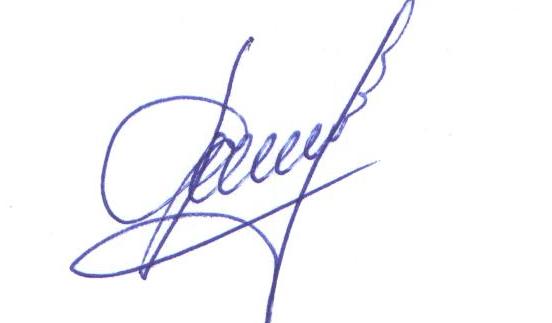 В.П. Смирнов